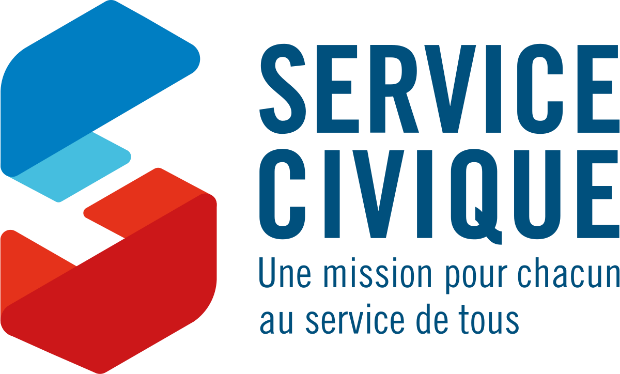 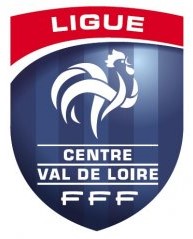 FICHE MISSIONMission 1 : Développer la convivialité et la communication au sein d'un club de footballPrincipales missions :Améliorer la qualité de l'accueil des joueurs et des familles et développer des moments de convivialité au sein du club pour renforcer le lien social.Valoriser les actions faites par le club à travers le site internet du club et/ou les réseaux sociaux.Missions autres :Participer à la réflexion sur le projet club et notamment sur le projet Associatif.Participer aux activités développées par les écoles de football en présence de l'éducateur ou de l'animateur bénévole chargé de l'encadrement des jeunes du club. Dans ce cadre le volontaire n'est jamais seul. Il assiste les animateurs du club dans l'organisation des séances, la gestion du matériel, les temps de vestiaires, l'accueil et les relations avec les familles. Participer à l'animation des plateaux U7/U9 organisés par le district dans son secteur et développer des actions favorisant le vivre ensemble, le fair-play, le respect de l'environnement, la lutte contre les discriminations.Promouvoir et valoriser le « Programme Éducatif Fédéral » au sein de son club sous la responsabilité du référent PEF du club, mais également le déploiement du dispositif « Club Lieu de Vie ».Signature du Volontaire 	   	Signature du tuteur		      Signature du Président